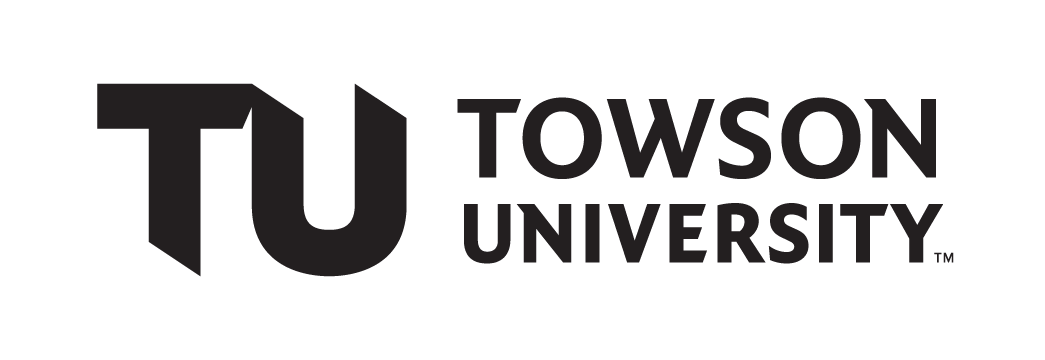 Towson University Department of Music  Annual Keyboard Day 2024Friday, April 26, 2024Registration must be received by: April 18, 2024Registration FormName:____________________________	Grade/Year:_________Age:_____________Address: ________________________________________________________________Telephone and Email: _____________________________________________________What is the name of your private teacher? _______________  How many years have you studied keyboard?____________Which school/college are you attending?__________________Repertory you prepared for master classes and final recital (specify instrument- Piano, Organ, or Harpsichord)(1st choice)  Composer_________________	Title___________________ Inst._________(2nd choice) Composer_________________	Title___________________ Inst. ________(check here)_______ 	I would like to register as an active KB-Day participant. (check here)_______ 	I cannot attend the entire day and will participate from (time)________to (time)_______(check here)_______ 	I would like to register as an auditor.(check here) _______ I would like to perform in the participants’ recital. Active participant and auditor registration fee: Free. Please bring lunch. Cafeteria is open for lunch purchase.Please email your registration form to: keyboard@towson.edu.Questions? Contact Dr. Mengelkoch keyboard@towson.edu or call 410-704-2827